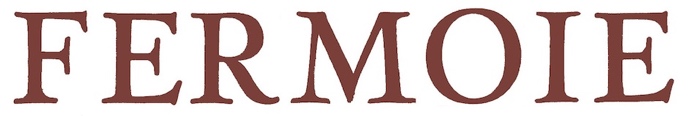 53-55 Pimlico Road, London SW1W 8NEStaff Vacancy – Full Time Sales Assistant(a part time role for working Saturdays is also available)We are seeking a person to join or team in Pimlico, working 5 days each week (including some Saturdays)We take great pride in our showroom in the heart of the PimlicoRoad Design district, offering a fantastic product range and excellent customer service.Applications in writing with CV to our Showroom Manager, Lizzet Belcherlizzet@fermoie.com